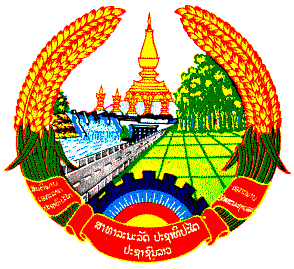 ສາທາລະນະລັດ ປະຊາທິປະໄຕ ປະຊາຊົນລາວສັນຕິພາບ ເອກະລາດ ປະຊາທິປະໄຕ ເອກະພາບ ວັດທະນະຖາວອນອົງການໄອຍະການປະຊາຊົນສູງສຸດ				ຫ້ອງການ    						                                ເລກທີ ........./ຫກ		     		                ນະຄອນຫຼວງວຽງຈັນ, ວັນທີ      /      /     2018ແຈ້ງການເຖິງ :	ບັນດາທ່ານ ຫົວໜ້າກົມ ອົງການໄອຍະການປະຊາຊົນສູງສຸດ.ເລື່ອງ:	ຄັດ​ເລືອກ​ຜູ້​ຮັບຜິດຊອບ​ວຽກງານ​ຂາ​ເຂົ້າ - ຂາ​ອອກ​ ມາຝຶກອົບຮົມວຽກງານຄຸ້ມຄອງເອກະສານທາງເອເລັກໂຕຼນິກ​.ອີງຕາມ ແຜນການຝຶກອົບຮົມການຄຸ້ມຄອງເອກະສານທາງເອເລັກໂຕຼນິກຂອງຫ້ອງການ ອົງການໄອຍະການປະຊາຊົນສູງສຸດ ສະບັບເລກທີ 40/ຫ.ກ, ລົງວັນທີ 1 ຕຸລາ 2018.ອີງຕາມ  ຄວາມຈໍາເປັນຂອງການພັດທະນາໜ້າທີ່ວຽກງານ.ຫົວໜ້າຫ້ອງການອົງການໄອຍະການປະຊາຊົນສູງສຸດ ຂໍຖືເປັນກຽດແຈ້ງມາຍັງທ່ານຊາບວ່າ: ທາງຫ້ອງ ການໄດ້ສ້າງຖານຂໍ້ມູນເພື່ອຈັດເກັບນິຕິກຳ ແລະ ເອກະສານ ສຳເລັດໂດຍພື້ນຖານແລ້ວ, ​ແລະ ຈະໄດ້ນໍາ​ໃຊ້​ຢູ່​ພາຍ​ໃນ​ອົງການ​ໄອ​ຍະ​ການ​ປະຊາຊົນ​ສູງ​ສຸດ. 	ດັ່ງ​ນັ້ນ, ຈຶ່ງ​ແຈ້ງ​ມາ​ຍັງ​ທ່ານ​ເພື່ອ​ຄັດ​ເລືອກ​ຜູ້​ຮັບຜິດຊອບ​ວຽກງານ​ຂາ​ເຂົ້າ - ຂາ​ອອກ​ເພື່ອ​ມາຝຶກອົບຮົມວຽກງານ​ດັ່ງກ່າວ, ເຊິ່ງຈະໄດ້ໄຂຂື້ນຢູ່ອົງການໄອຍະການປະຊາຊົນສູງສຸດ (ຫ້ອງ IT). ລາຍ​ລະອຽດ ແລະ ວັນເວລາການຝຶກອົບຮົມ​ແມ່ນ​ຈະແຈ້ງໃຫ້ຊາບພາຍຫຼັງ.ດັ່ງ​ນັ້ນ, ຈຶ່ງ​ແຈ້ງ​ມາ​ຍັງ​ທ່ານ​ເພື່ອ​ຊາບ ​ແລະ ປະຕິບັດ​ດ້ວຍ.ໝາຍ​ເຫດ:								            ຫົວໜ້າຫ້ອງການຕິດ​ຕໍ່​ຂໍ້​ມູນ​ເພີ່ມ​ເຕີມ:	020 28039880	021 316029					ສາທາລະນະລັດ ປະຊາທິປະໄຕ ປະຊາຊົນລາວສັນຕິພາບ ເອກະລາດ ປະຊາທິປະໄຕ ເອກະພາບ ວັດທະນະຖາວອນ*************************ໃບສະເໜີີຮຽນ :	ທ່ານ ຫົວໜ້າຫ້ອງການ ອົງການໄອຍະການປະຊາຊົນສູງສຸດເລື່ອງ:	ຂໍງົບປະມານຮັບໃຊ້ເຂົ້າໃນວັນປາຖະກະຖາກ່ຽວກັບວັນສາກົນຢຸດຕິຄວາມຮຸນແຮງຕໍ່ແມ່ຍິງ .ອີງຕາມ ແຈ້ງການ ສະບັບເລກທີ 02 /ອອປສ,ຫກ, ລົງວັນທີ 02/10/2015 .ພະແນກຄົ້ນຄວ້າ-ສັງລວມມີຈຸດປະສົງຂໍງົບປະມານເພື່ອຮັບໃຊ້ກອງປະຊຸມການປະກອບຄຳເຫັນໃສ່ຮ່າງບົດລາຍງານຕໍ່ກອງປະຊຸມສະມາຊິກພັກ, ມີຈຳນວນທັງໝົດ 17 ທ່ານ ,  ຊຶ່ງຈະໄດ້ຈັດຂື້ນໃນວັນທີ 5/10/2015, ວັນຈັນຕອນເຊົ້່າເວລາ 8:30 ທີ່ຫ້ອງກະຊຸມຊັ້ນ 3 , ມີລາຍລະອຽດດັ່ງນີ້:ນ້ຳດື່ມຫົວເສືອຕຸກນ້ອຍ	ຈຳນວນ 	02 ແກັດຊາຂຽວ			==//==	02 ກັບໂອວັນຕິ້ນ			==//==	02 ຖົງກາເຟດາວ			==//==	02 ຖົງອາຫານຫວ່າງຈຳນວນໜຶ່ງ			ດັ່ງນັ້ນ, ຈຶ່ງຮຽນສະເໜີມາຍັງທ່ານ ເພື່ອພິຈາລະນາຕາມທາງຄວນດ້ວຍ	.ນະຄອນຫຼວງວຽງຈັນ, ວັນທີ   02/10 /2015ຫົວໜ້າຫ້ອງການ ອົງການໄອຍະການປະຊາຊົນສູງສຸດ ສາທາລະນະລັດ ປະຊາທິປະໄຕ ປະຊາຊົນລາວສັນຕິພາບ ເອກະລາດ ປະຊາທິປະໄຕ ເອກະພາບ ວັດທະນະຖາວອນ*************************ໃບສະເໜີີຮຽນ :	ທ່ານ ຫົວໜ້າກົມການເງິນ ອົງການໄອຍະການປະຊາຊົນສູງສຸດ .ເລື່ອງ:	ຂໍງົບປະມານຮັບໃຊ້ເຂົ້າໃນວັນປາຖະກະຖາກ່ຽວກັບວັນສາກົນຢຸດຕິຄວາມຮຸນແຮງຕໍ່ແມ່ຍິງ .ຫ້ອງການ ອອປສ ມີຈຸດປະສົງຂໍງົບປະມານເພື່ອຮັບໃຊ້ໃນວັນປາຖະກະຖາ ຊຶ່ງຈະຈັດຂຶ້ນໃນ ວັນພຸດ ທີ 13 2016 , ເວລາ 8:00 ໂມງເຊົ້າ, ທີ່ຫ້ອງປະຊຸມໃຫຍ່ ອອປສ, ຜູ່ເຂົ້າຮ່ວມມີຄະນະນຳ , ບັນດາທ່ານຫົວໜ້າກົມ, ອົງການໄອຍະການປະຊາຊົນພາກກາງ, ສະຖາບັນຄົ້ນຄວ້າ ແລະ ຝຶກອົບຮົມໄອຍະການ, ພະນັກງານ-ລັດຖະກອນ ແລະ ແຂກຖືກເຊີນຈາກພາຍນອກ ລວມທັງໝົດ 200 ຄົນ ; ຊຶ່ງມີລາຍລະອຽດດັ່ງນີ້:ອາຫານຫວ່າງຈຳນວນ 	200 ຄົນກາເຟ, ໂອວັນຕິ້ນ, ຊາດອກໄມ້ປະດັບ 3 ອັນ ( ໂຕະປະທາານ, ຮູບປັ້ນທ່ານ ໄກສອນ ພົມວິຫານ, ຖ້ານຄະນະຈັດຕັ້ງພິທີ )ກະຕ່າດອກໄມ້ 01 ອັນ, ພ້ອມເງິນໃສ່ຊອງໃຫ້ປະທານ	ດັ່ງນັ້ນ, ຈຶ່ງຮຽນສະເໜີມາຍັງທ່ານ ເພື່ອພິຈາລະນາຕາມທາງຄວນດ້ວຍ	.ນະຄອນຫຼວງວຽງຈັນ, ວັນທີ   12/01 /2016ຫົວໜ້າຫ້ອງການ ອອປສໝາຍເຫດມີແຈ້ງການ ແລະ ວາລະດຳເນີນຕິດຄັດມາພ້ອມສາທາລະນະລັດ ປະຊາທິປະໄຕ ປະຊາຊົນລາວສັນຕິພາບ ເອກະລາດ ປະຊາທິປະໄຕ ເອກະພາບ ວັດທະນະຖາວອນ*************************ອົງການໄອຍະການປະຊາຊົນສູງສຸດ				                         ເລກທີ ........./ອອປສ.ຫກ    ຫ້ອງການ     	                                             ນະຄອນຫຼວງວຽງຈັນ, ວັນທີ     /     /2016ແຈ້ງຕອບຮຽນ :	ທ່ານຫົວໜ້າກົມຈັດຕັ້ງ-ພະນັກງານ .ເລື່ອງ:	ສົ່ງລາຍຊື່ພະນັກງານເຂົ້າຝຶກອົບຮົມວຽກງານໄອຍະການ.ອີງຕາມ 	ແຈ້ງການ ຂອງກົມຈັດຕັ້ງ-ພະນັກງານ ສະບັບເລກທີ 684/ອອປສ.ຈຕງ,                         ລົງວັນທີ 13/9/2016.ຜ່ານ​ການຄົ້ນຄວ້າ ​ແລະ ​ຕົກລົງ​ເຫັນ​ດີ​ເປັນ​ເອກະ​ພາບ​ລະຫວ່າງ​ຄະນະ​ໜ່ວຍ​ພັກ ​ແລະ ຄະນະ​ນຳ​ຫ້ອງການ ຄັ້ງວັນ​ທີ 03/11/2016, ກ່ຽວ​ກັບ​ການຄັດ​ເລືອກ​ພະນັກງານ ຜູ່​ທີ່​ມີ​ເງື່ອນ​ໄຂ​ເຂົ້າຝຶກ​ອົບຮົມ​ວຽກ​ງານ​ໄອ​ຍະ​ການ​ປະຊາຊົນ ຊຶ່ງ​ຈະ​ໄດ້​ຈັດ​ຂື້ນ​ໃນ​ລະຫວ່າງ​ທ້າຍ​ເດືອນ ພະຈິກ 2016, ຊຶ່ງມີລາຍຊື່ດັ່ງນີ້ລຸ່ມນີ້: ນາງ ຄຳ​ຫລ້າ ສິລິ​ຜົນ  ສັງກັດຢູ່ ຫ້ອງການ ອອປສ (ພະແນກຄົ້ນຄວ້າ - ສັງລວມ).ນາງ ກຸ້ງ​ແກ້ວ ມະນີ​ວົງ ສັງກັດຢູ່ ຫ້ອງການ ອອປສ (ພະແນກຄົ້ນຄວ້າ - ສັງລວມ).ດັ່ງນັ້ນ, ຈຶ່ງແຈ້ງມາຍັງທ່ານເພື່ອຊາບ ແລະ ພິຈາລະນາຕາມທາງຄວນດ້ວຍ.ຫົວໜ້າຫ້ອງການສາທາລະນະລັດ ປະຊາທິປະໄຕ ປະຊາຊົນລາວສັນຕິພາບ ເອກະລາດ ປະຊາທິປະໄຕ ເອກະພາບ ວັດທະນະຖາວອນ*************************ອົງການໄອຍະການປະຊາຊົນສູງສຸດ			              ເລກທີ ........./ອອປສ	                                                           ນະຄອນຫຼວງວຽງຈັນ, ວັນທີ........../......./2016ໜັງສື​ນຳ​ສົ່ງລາຍ​ຊື່​ປະກອບ​ເຂົ້າ​ໃນ​ຄະນະ​ຕອບ​ສາຍ​ດ່ວນຮຽນ:	ທ່ານ ລັດຖະມົນຕີ, ຫົວໜ້າຫ້ອງວ່າການສຳນັກງານນາຍົກລັດຖະມົນຕີ ທີ່ນັບຖື!ເລື່ອງ:	ແຈ້ງລາຍຊື່ປະກອບເຂົ້າໃນຄະນະຕອບຄຳຖາມໂທລະສັບສາຍດ່ວນ ຂອງລັດຖະບານ.ອີງຕາມ ແຈ້ງການ ຂອງຫ້ອງວ່າການສຳນັກງານນາຍົກລັດຖະມົນຕີ, ສະບັບເລກທີ 1840/ຫສນຍ,ກປພ, ລົງວັນທີ 23/11/2016.ອີງຕາມ ການ​ຕົກລົ​ງເຫັນດີ​ເປັນ​ເອກະ​ພາບ ຂອງ​ຄະນະ​ພັກ-ຄະນະ​ນຳ ອົງການໄອຍະການປະຊາຊົນສູງສຸດຄັ້ງວັນທີ 23/11/2016.ອົງການ​ໄອ​ຍະ​ການ​ປະຊາຊົນ​ສູ​ງສຸດ ຂໍ​ຖື​ເປັນກຽດຮຽນມາ​ຍັງ​ທ່ານ ກ່ຽວກັບ​​ລາຍ​ຊື່ພະນັກງານປະກອບ​ເຂົ້າ​ໃນ​ຄະນະ​ຕອບ​ຄຳ​ຖາມ​ໂທລະສັບ​ສາຍ​ດ່ວນ ຂອງ​ລັດຖະບານ ​ເພື່ອ​ເຮັດເປັນ​ຈຸດ​ປະສານ​ງານ, ຕິດຕາມ, ກວດກາ ການ​ຕອບ​ບັນຫາ​ສາຍ​ດ່ວນທີ່​ຕິດ​ພັນ​ກັບ​ຂະ​ແໜງການ​ ຂອງ​ອົງການ​ໄອ​ຍະການ​ປະຊາຊົນ​ສູງ​ສຸດ, ຊຶ່ງມີ​ ​ລາຍ​ຊື່​ລຸ່ມ​ນີ້:ທ່ານ​ ສີ​ສູນ​ທອນ ສໍ​ຜາບ​ມີ​ໄຊຍ໌  ຫົວໜ້າຫ້ອງການ ອົງການ​ໄອ​ຍະ​ການ​ປະຊາຊົນ​ສູງ​ສຸດ, ທັງ​ເປັນ​ຄະນະ​ບໍລິຫານ​ງານ​ພັກ ອອປສ​.ດັ່ງ​ນັ້ນ, ຈຶ່ງ​ຮຽນສະ​ເໜີມາ​ຍັງ​ທ່ານ​ເພື່ອ​ຊາບ ​ແລະ ພິຈາລະ​ນາຕາມ​ທາງ​ຄວນ​ດ້ວຍ.      ຫົວໜ້າອົງການ​ໄອ​ຍະ​ການ​ປະຊາຊົນ​ສູງ​ສຸດ